BRYAN 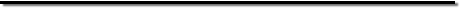 CAREER OBJECTIVES:	To join an organization where I can attain a high level performance and to obtain challenging goals that would enhance professional growth and personal achievement.WORK EXPERIENCE:Position: Sales associateHALLMARK Dubai, UAE(Current work)Working Status: EmployedEnded: March 03, 2016Duties and ResponsibilitiesRuns the Shop SmoothlyCheck all the product had enough stocksRequesting of productDoing daily/weekly sales reports and feedbacksAttending all the customer complaintsAttending all staff needsOthersCustomer ServiceAttends all the customer need and wants and push the sales of the storeSuggest an items which customer preferred Gives information regarding the productCashierTransact all the items that customer wants to buyCollects payments by cash, card and othersBalance cash drawer by counting at beginning and end of shiftMerchandiserDisplay the items accordinglyHelping with promotion of itemsSegregating the items to be displayed according to its sectionMaking the shop looking attractive to the customer all the timeDemonstrator Attract customer by demonstrating the items how it workHelps the customer how to operate the items that they buyDocument ControllerOrganizing the shop documentReleasing all the purchase order in the system Contact the buyer if any problem regarding invoiceChecking all the document if there any missing or left behind Position: Stock Clerk Company: Ace Hardware Express Batangas, Philippines (March 31, 2009 – March 31, 2011)Address: Pallocan West Batangas City, PhilippinesDuties and Responsibilities:Responsible for checking all incoming and outgoing materials and maintaining all the stock in warehouse/DC.		Preparing documents and scheduling all materials for all outgoing deliveries.Preparing monthly reports of all Damaged and Defective items to be submitted to the Supply chain Manager and Managing Director.Manage stock control; storage, shipment, document recovery and data entry.Organizing and managing of warehouse.Set up layout and space management.Ensure that workplace have a safety requirements.Issue inventory, in/out stock report, dead stock, goods age report, consumption report.Maintain housekeeping of warehouse.Picking items for customers order. (P.O. / D.O.)			Receiving and checking the shipment order from the supplier going to the warehouse.OTHER SKILLS:Computer literate (MS word, Power point, Internet surfing)Photo editing using Adobe PhotoshopKnowledge in Auto-CADAble to learn quickly, demonstrate flexibility and persistenceCan work well both independently and as a teamPERSONAL DATA:Age				:	27 years oldStatus				:	SingleHeight				:	5’10Weight				:	75 kg.Sex				:	MaleCitizenship			:	FilipinoReligion				:	Roman CatholicLanguages Known		:          English and TagalogEDUCATIONAL BACKGROUND:College Education		: 	Bachelor of Computer Engineering						University of Batangas						Hilltop Campus, Batangas City						2005-2006Industrial Instrumentation and Process ControlTechnology						University of Batangas						Hilltop Campus, Batangas City						2006-2008High School Education		:	University of Batangas						Hilltop Campus, Batangas City						2001-2005  To contact this candidate click this link submit request with CV No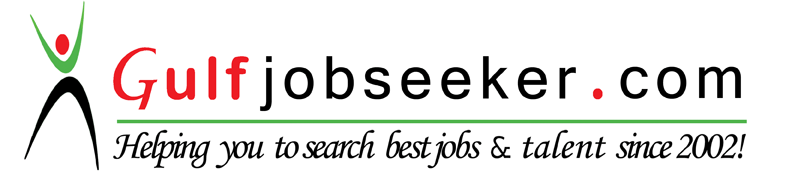 